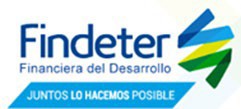 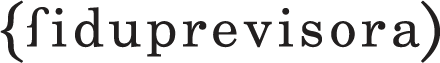 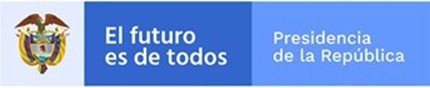 FORMATO 4 PROPUESTA ECONÓMICAFORMATO 4 PROPUESTA ECONÓMICAFORMATO 4 PROPUESTA ECONÓMICAPresento a continuación mi propuesta económica en pesos colombianos, la cual incluye IVA, costos, gastos, impuestos, tasas y demás contribuciones a que hubiere lugar, que le apliquen.Presento a continuación mi propuesta económica en pesos colombianos, la cual incluye IVA, costos, gastos, impuestos, tasas y demás contribuciones a que hubiere lugar, que le apliquen.Presento a continuación mi propuesta económica en pesos colombianos, la cual incluye IVA, costos, gastos, impuestos, tasas y demás contribuciones a que hubiere lugar, que le apliquen.PRESUPUESTO:
“LA INTERVENTORÍA INTEGRAL
(ADMINISTRATIVA, FINANCIERA, CONTABLE, AMBIENTAL, SOCIAL, JURÍDICA Y TÉCNICA) A LA EJECUCION DE DIAGNÓSTICOS Y OBRAS DE MEJORAMIENTO DE INFRAESTRUCTURA DE ESTABLECIMIENTOS EDUCATIVOS QUE REQUIERAN INTERVENCIÓN DE AMBIENTES ESCOLARES PARA EL REGRESO A LA PRESENCIALIDAD - GRUPO 6 – BOLIVAR”.PRESUPUESTO:
“LA INTERVENTORÍA INTEGRAL
(ADMINISTRATIVA, FINANCIERA, CONTABLE, AMBIENTAL, SOCIAL, JURÍDICA Y TÉCNICA) A LA EJECUCION DE DIAGNÓSTICOS Y OBRAS DE MEJORAMIENTO DE INFRAESTRUCTURA DE ESTABLECIMIENTOS EDUCATIVOS QUE REQUIERAN INTERVENCIÓN DE AMBIENTES ESCOLARES PARA EL REGRESO A LA PRESENCIALIDAD - GRUPO 6 – BOLIVAR”.PRESUPUESTO:
“LA INTERVENTORÍA INTEGRAL
(ADMINISTRATIVA, FINANCIERA, CONTABLE, AMBIENTAL, SOCIAL, JURÍDICA Y TÉCNICA) A LA EJECUCION DE DIAGNÓSTICOS Y OBRAS DE MEJORAMIENTO DE INFRAESTRUCTURA DE ESTABLECIMIENTOS EDUCATIVOS QUE REQUIERAN INTERVENCIÓN DE AMBIENTES ESCOLARES PARA EL REGRESO A LA PRESENCIALIDAD - GRUPO 6 – BOLIVAR”.1.     INTERVENTORIA A LOS DIAGNÓSTICOS1.     INTERVENTORIA A LOS DIAGNÓSTICOS1.     INTERVENTORIA A LOS DIAGNÓSTICOSDESCRIPCIÓNDESCRIPCIÓNVALOR TOTALinterventoría a los diagnósticosinterventoría a los diagnósticosVALOR IVA19%VALOR TOTAL DE INTERVENTORÍA A LOS DIAGNOSTICOSVALOR TOTAL DE INTERVENTORÍA A LOS DIAGNOSTICOS2.    INTERVENTORÍA A LAS OBRAS DE MEJORAMIENTO Y CIERRE CONTRACTUAL2.    INTERVENTORÍA A LAS OBRAS DE MEJORAMIENTO Y CIERRE CONTRACTUAL2.    INTERVENTORÍA A LAS OBRAS DE MEJORAMIENTO Y CIERRE CONTRACTUALDESCRIPCIÓNDESCRIPCIÓNVALOR TOTALInterventoría a la ejecución de las obras de mejoramiento y cierre contractual, sin IVAInterventoría a la ejecución de las obras de mejoramiento y cierre contractual, sin IVAVALOR IVA19%VALOR TOTAL DE INTERVENTORÍA A LAS OBRAS DE MEJORAMIENTO Y CIERRE CONTRACTUALVALOR TOTAL DE INTERVENTORÍA A LAS OBRAS DE MEJORAMIENTO Y CIERRE CONTRACTUALVALOR TOTAL (INTERVENTORIA A LOS DIAGNOSTICOS+ INTERVENTORIA 
A LAS OBRAS DE MEJORAMIENTO Y CIERRE CONTRACTUAL):VALOR TOTAL (INTERVENTORIA A LOS DIAGNOSTICOS+ INTERVENTORIA 
A LAS OBRAS DE MEJORAMIENTO Y CIERRE CONTRACTUAL):FIRMA REPRESENTANTE LEGALPágina 1 de 1